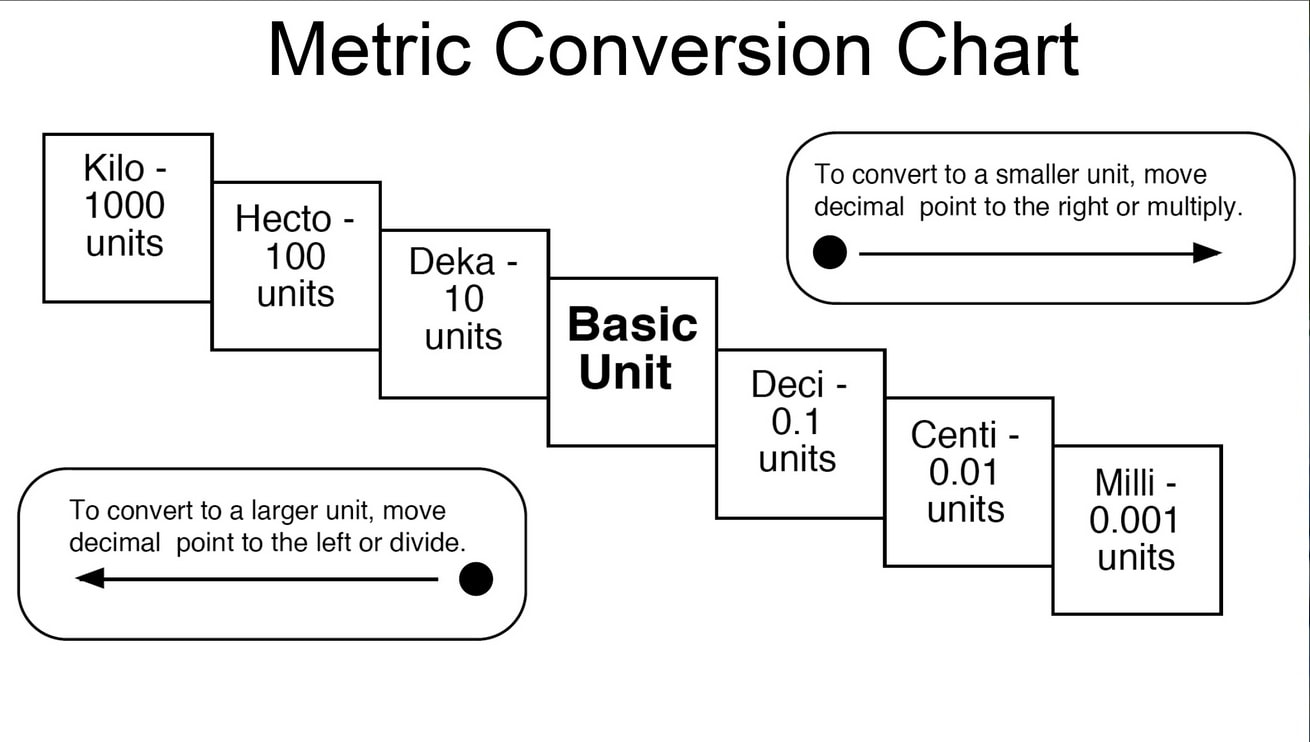 Unit Conversion Practice Problems: 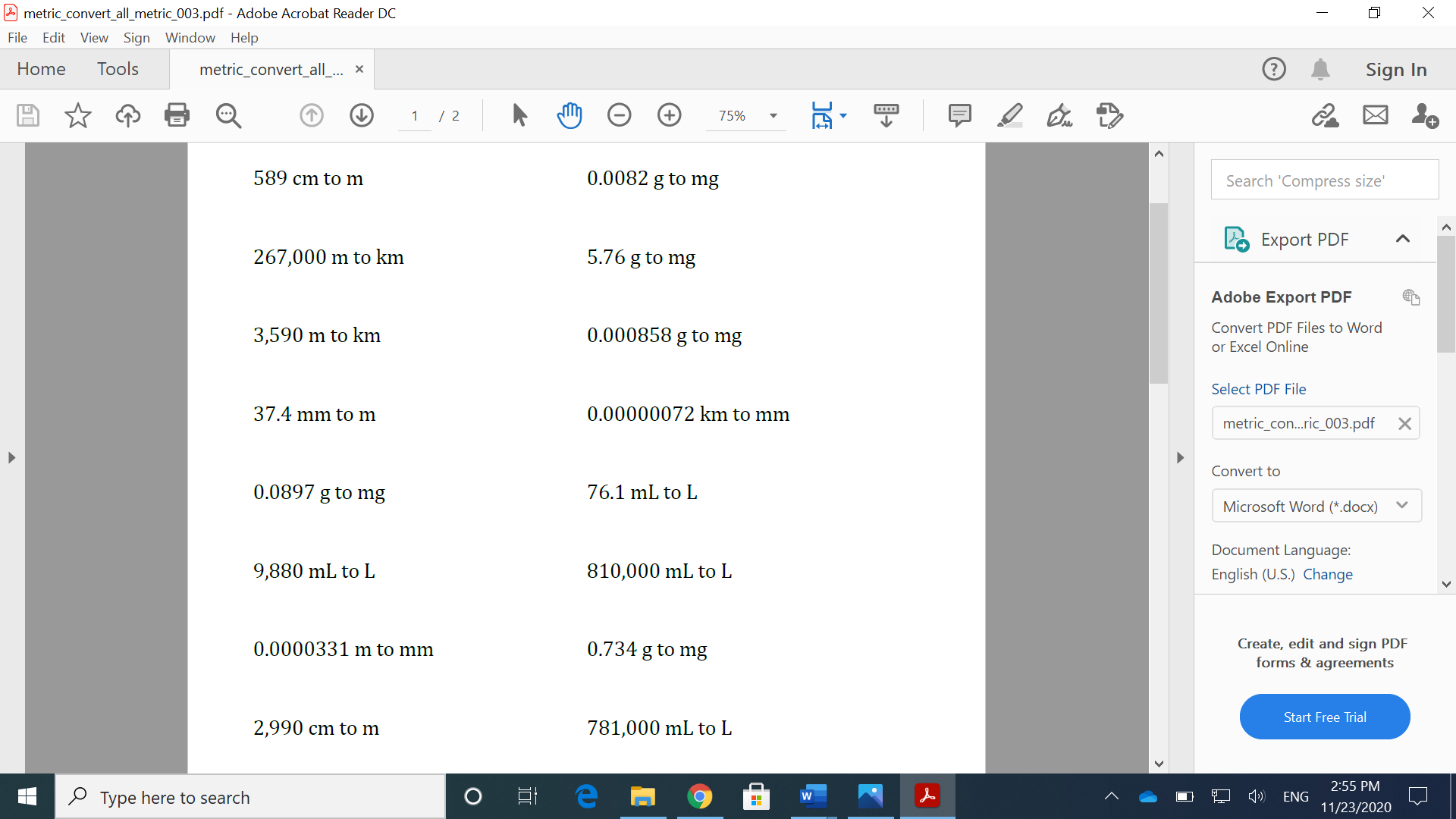 Unit Conversion Word ProblemsStudents in a science lab make chemical solutions using water and acid. Find the total amount of solution for each combination, in litres. 1L water, 5mL of acid					b) 0.5L of water, 2mL of acid0.8L of water and 25 mL of acid  			d) 0.5L of water and 55.6 mL of acidIn shop class, students are sent to work in threes to build a wooden track for race cars. In the different groups, some students wrote all their measurements in m, the others used cm and mm. Find the total length of the track for each group in cm. Who has the longest track?Group 1 – section 1 is 3406 mm long, section 2 is 2.18 m and section 3 is 55.4 cm long. Group 2 – section 1 = 456.7 mm long, section 2 = 87.3 cm long and section 3 = 2.34 mGroup 3 – section 1 = 0.9 m long, section 2 = 7892 mm long and section 3 = 35 cmGroup 4 – section 1 = 55.35 cm long, section 2 = 4219.5 mm long and section 3 = 3.1 mThe gym teacher had the students run the track every day for a week. Sometimes she documented the distance run in m and sometimes she used km. Determine who ran the furthest in km. StudentDay 1Day 2Day 3Day 4Day 5TotalMeredith1200 m2.1 km1900 m1.2 km1600 mPreston3.1 km2750 m3200 m2.8 km3100 mMiranda1840 m2.2 km1.8 km2050 m2100 mGeorge800 m1.1 km900 m1.2 km1150 m